Обобщающий урок географии в 6 классе по теме «Литосфера»Автор: Давыдова Людмила Петровна, учитель географии и экологии МОУ-СОШ с.Прокудино Аткарского района Саратовской областиЦель: Достижение образовательных результатов.Планируемые результаты:личностные: воспитывать географическую культуру, любовь к предмету и к обучению в целом;метапредметные: проверить умение учащихся работать коллективно, в группе;предметные: систематизировать знания учащихся по теме «Литосфера», закрепить умения и навыки учащихся  по теме в процессе выполнения разнообразных задач.Оборудование:Карточки – задания для учащихся, физическая карта мира, глобус, набор условных знаков полезных ископаемых, набор образцов полезных ископаемых, компьютер.Тип урока: урок систематизации и обобщения знаний по теме «Литосфера».Форма проведения:  калейдоскоп уроков. Методы: репродуктивный, частично-поисковый.Цели будут достигнуты через развитие   УУД:Ход урока:Психологический настрой на урок:Учитель: Искренне и сердечно поприветствуем друг друга. Повернитесь и подарите улыбку своему товарищу, чтобы на нашем уроке царило хорошее настроение, чтобы вы были активными, внимательными и умными.Сегодня у нас необычный урок: урок – калейдоскоп. На «уроках» вас ждут очень увлекательные задания.Желаю вам успеха!Основная часть.1 урок. ПравоведениеСказка: 250 млн лет назад на Земле жил Литос. Дружил он с Землетрясением и Вулканом. Не боялся он ничего, и вот пришло время умирать. Решил Литос забрать с собой всё, что нажил за свою жизнь, но его красавица дочка не хотела нигде больше, как на планете Земля. И тогда старик решил бросить её в пещеру, расположенную за тридевять земель, а вход в пещеру завалить камнями, чтобы она быстрее одумалась и пришла к отцу. Когда дочка уснула, отец схватил её и отвёз в одну из пещер и завалил вход камнями, чтобы она ни с кем не виделась, никому ничего не сказала. Литос думал, что так никто и никогда не узнает даже имени дочери. Но прошли годы, и каждый знает имя этой красавицы. Сейчас и вы его вспомните. Для этого нужно убрать камни, ответив на вопросы:- Какое внутреннее строение имеет Земля? 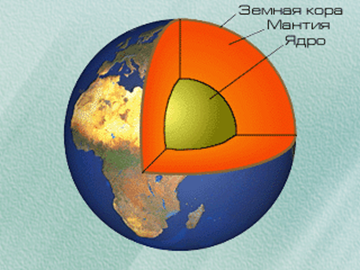 - Как называется земная кора под материками? океанами?- Какова мощность океанической земной коры?- Сколько слоёв  имеет материковая земная кора?- Чем материковая земная кора отличается от океанической?- Какова мощность материковой земной коры?- Какая температура земного ядра?- Где на материках мощность слоя осадочных пород?- Почему происходят землетрясения?Итак, как звали дочь Литоса?Литосфера – твёрдая оболочка Земли.Микрофон: Какие права литосферы нарушил её отец? (Право на собственное мнение, на жизнь, лишил свободы слова, лишил общения, незаконно вывез за границу)2 урок. ИсторияНа экране картина Карла Брюллова «Последний день Помпеи». 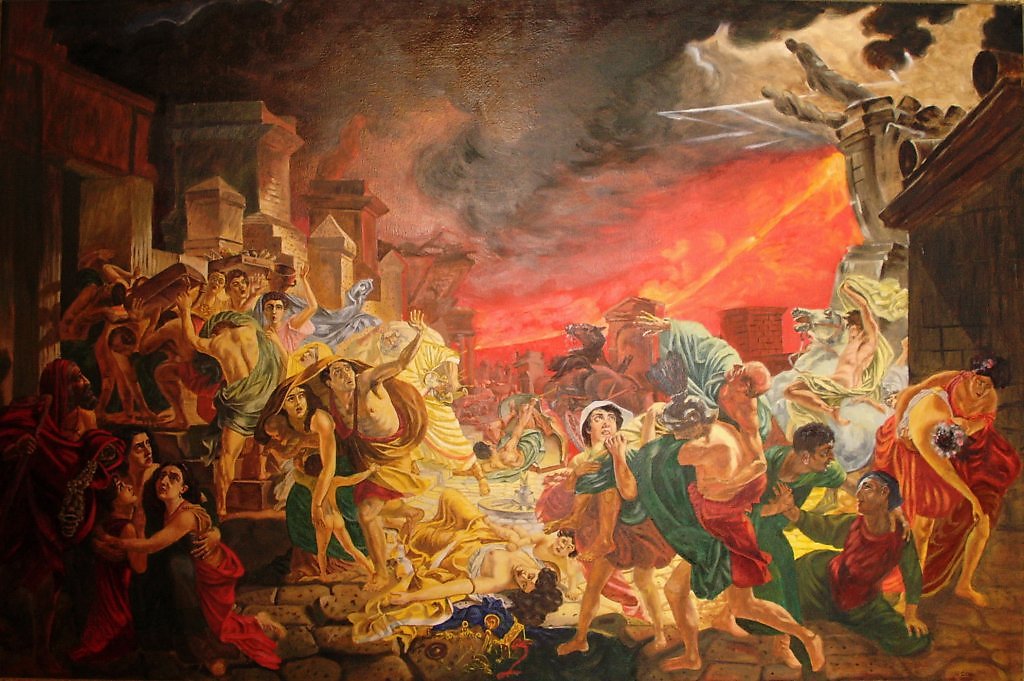 -  Что Вы знаете об этом событии? Прочитать выразительноВезувий зев открыл – дым хлынул клубом – пламя
Широко развилось, как боевое знамя.
Земля волнуется – с шатнувшихся колонн
Кумиры падают! Народ, гонимый страхом,
Толпами, стар и млад, под воспаленным прахом,
Под каменным дождём, бежит из града вон. 
                                                   (А.С. Пушкин)Прочитайте текст внимательно!«Тема картины взята из древнеримской истории. Помпея (вернее Помпеи) – старинный римский город, расположенный у подножия Везувия, – 24 августа 79 года нашей эры в результате сильнейшего вулканического извержения некогда цветущий город Помпеи был залит лавой, засыпан восьмиметровым слоем пепла и щебня, которые на протяжении нескольких часов беспрерывно сыпались на улицы и дома. Лишь в конце XVI века при производстве земляных работ было случайно обнаружено место, где некогда находилось погибшее римское поселение» Ответьте на вопросы устно:- Где расположен город?- Когда случилась катастрофа? - Как называлось это явление?- Каким слоем пепла и щебня был засыпан?Проблемный вопрос: Может ли вулкан появиться в нашем дворе?3 урок. ОЗОЖ и физикаВнимание «Чёрный ящик». Угадайте, что в ящике по описанию.*«Это горная порода. Древние римляне верили в её сверхъестественную силу. Организму человека она необходима. Древние люди получали её только с пищей (растительной и животной). Современный человек её употребляет в пищу каждый день. Что это?(Соль) В нашем желудке вырабатывается небольшое количество соляной кислоты для переваривания пищи и для защиты от бактерий. Сырьём для образования соляной кислоты служит соль. Разбавленная соляная кислота – необходимый компонент желудочного сока. Избыток соли (как и недостаток) её вреден для человека. Суточная норма для взрослого человека 10-15 гр.»Загадки1.Чёрный, блестящий,    В воде не тонет,    В печи  горит,    Целую зиму веселит.    (Уголь)2. Он и жёлтый, и сыпучий,     Во дворе насыпан кучей,     Если хочешь, можешь брать     И играть.          (Песок)3. Маленький, беленький,    По чёрному  полю прыгает,    След оставляет и нас    Уму-разуму поучает. (Мел)*СортировкаИзвестно, что топливные ресурсы имеют свойство горения и, сгорая, выделяют много тепла. Поэтому топливные ресурсы, такие как уголь, нефть, природный газ, торф, используют для производства различных видов энергии. Задание: среди предоставленных условных знаков необходимо найти условные знаки топливных полезных ископаемых.Физминутка4 урок. МатематикаМы знаем, что с глубиной температура горных пород изменяется.Решите следующие задачи:Какая температура горных пород на глубине 1 км, если их температура на поверхности  составляет 20*С?Какая температура на дне шахты 1550 м, если на поверхности – 6*С?Температура в шахте достигает +60*С. На какой примерно глубине  работают шахтёры, если на поверхности 0*С?5 урок. География- Учитель: Перед вами глобус, он гладкий. А наша планета такая же?   Ответы: - нет, она неровная.   Учитель: Как называют неровности земной поверхности?   Ответ:-  рельеф.  Какие вы знаете формы рельефа?      (Выслушать ответы)- «Состязание» у географической карты на знание номенклатуры.Игра «Ромашка» - показать географический объект, написанный на лепестке ромашки:Горы КордильерыАмазонская низменностьСреднесибирское плоскогорьеБразильское плоскогорьеГоры АндыБольшой Водораздельный хребетГоры ГималаиКавказские горыПрикаспийская низменность- Выполните задания:Задание 1 Задание 26 урок. Русский язык и литератураЗадание 1:Прямо сейчас на наш компьютер поступило письмо по электронной почте. Но у меня есть сомнения по поводу достоверности информации. Мне нужна ваша помощь.Вам необходимо найти как можно больше ошибок и аргументировать свой ответ.«Здравствуй, дорогой друг! Отправившись в путешествие, мы оказались в центре Африки. Здесь тянулись с запада на восток старые горы Кордильеры с очень высокими вершинами. Нам пришлось приложить немало усилий, чтобы покорить самую высокую точку этих гор – Народную. У подножия раскинулась Амазонская низменность, где встречались возвышенности до . Мы прекрасно отдохнули!»Задание 2:Какое явление  описано в тексте:«Во время покоя котловина наполнена чистой, как кристалл, зеленоватой водой, которая  у поверхности достигает температуры 82*С. Вдруг раздаётся подземный шум: он напоминает те звуки, которыми сопровождается извержение огнедышащей горы. Шум длится несколько секунд, а затем смолкает и снова повторяется с новой силой. Вода вспучивается, изгибаясь в виде выпуклого свода; появляются пузырьки пара, они лопаются на поверхности, и вода взлетает на несколько метров вверх. Затем всё стихает; густой белый пар окутывает на некоторое время котловину» (Гейзер) Очаг, Задание 3: найди лишнее слово:сейсмические волны, эпицентр, кратерКратер, лава, мантия, жерло Глина, гранит, известняк, песок7 урок. Искусство (домашнее задание)Работа в группе (из домашних рисунков составить единый плакат  «Лик планеты»)Рефлексия.На экране высказывания:Моих знаний о литосфере достаточно. Я ответил на все вопросы.Сегодня я допустил ошибку, но я буду внимательней и в следующий раз получу 5.Я знаю всё. Просто сегодня не мой день, мне не хватило «порядка» в голове – я допустил много ошибок. Спасибо за сотрудничество! Личностные УУДРегулятивные УУДПознавательные УУДКоммуникативные УУДВыявление личностного смысла учения; желания учиться (мотивация).целеполагание, планирование, прогнозирование, контроль, коррекция, оценка, алгоритмизация действийанализ, синтез, сравнение, группировка, причинно-следственные связи, логические рассуждения, доказательства, практические действияиспользование средств языка и речи для получения и передачи информации, участие в продуктивном диалоге; самовыражение. Слушать и понимать других (умение работать в парах, группах).Задание I-ВВариант ответаЗадание II-ВВариант ответа
Выбери правильное обозначение гор. 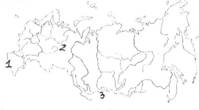 1 – Урал, 2 – Кавказ, 3 – Саяны.1 – Кавказ, 2 – Урал, 3 – Саяны.1 – Саяны, 2 – Кавказ, 3 – Урал.	2	
Выбери правильное обозначение равнин. 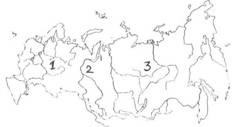 1 – Восточно-Европейская,
2 – Западно-Сибирская,
3 – Среднесибирское1 – Среднесибирское
2 – Западно-Сибирская,
3 – Восточно-Европейская, 1Задание I-ВВариант ответаЗадание II-ВВариант ответа
Выбери правильную последовательность названия равнин (снизу вверх) 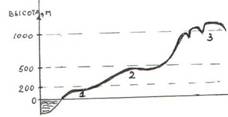 Низменность, возвышенность, плоскогорье.Возвышенность, низменность, плоскогорье.1
Выбери правильную последовательность высот вместо вопросительных знаков (снизу вверх) 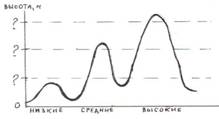 ., ., .., ., .., ., .2